Acceptable Use Agreement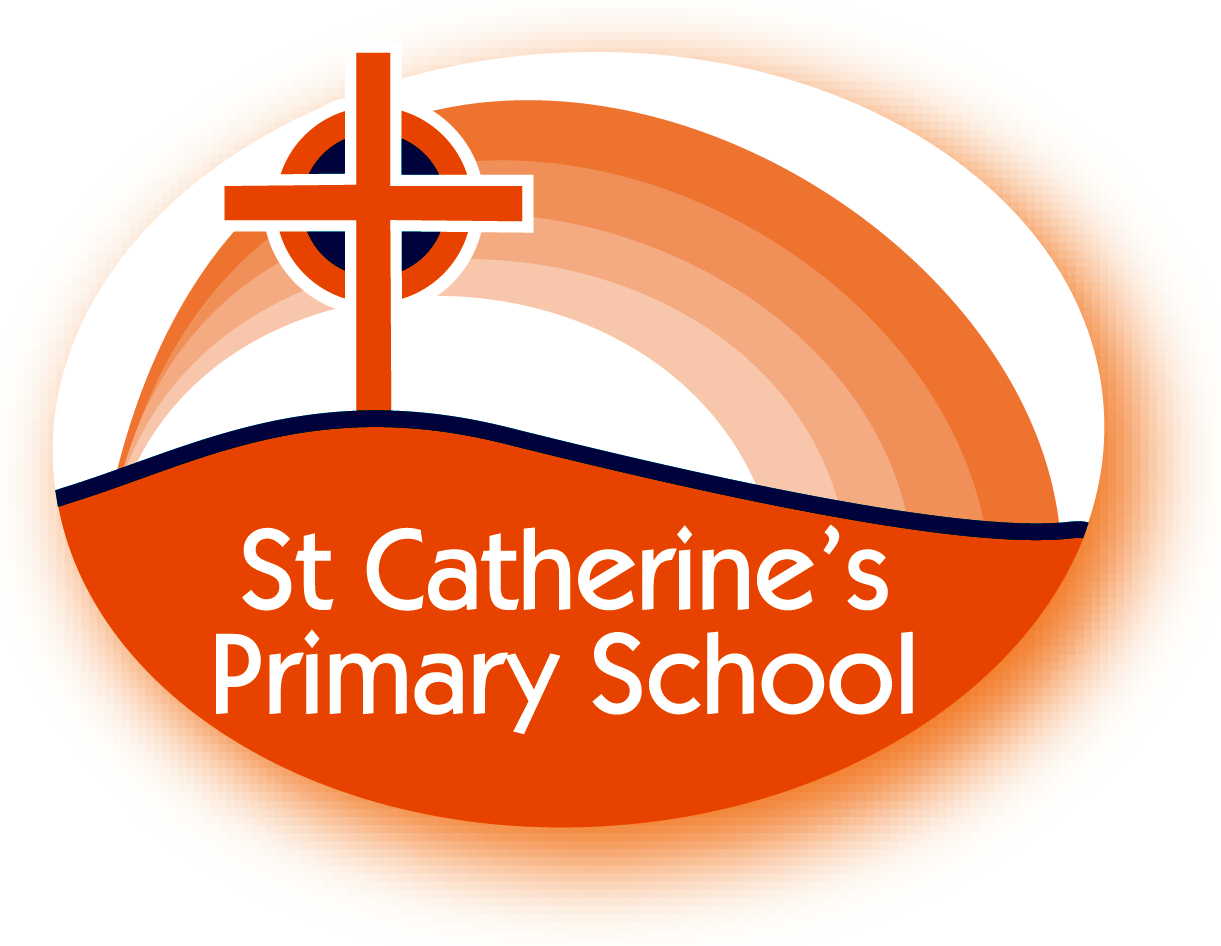 For Student Technology Use (Prep – Year 2)Internet Safety and Acceptable Use Pledge:I will be respectful and positive in how I talk to and work with others online. I will treat the computers and other technology equipment with care and respect.  I will not have food or drink near any equipment.I will follow the teacher’s instructions when I am using technology equipment. I will tell my parents or teacher right away if :anyone online asks me for my name, address or telephone number.anyone online asks to meet me in person.anything online makes me feel scared, uncomfortable or confused.Student’s Name:  ___________________________________________	Class:  _________Signature:  __________________________________________________Parent PermissionI agree to allow my child to use the technology resources at St Catherine’s. I have discussed responsible use with him/her as outlined in the pledge above. I will contact the school if there is anything there that I do not understand. If there is a situation that concerns me, I will contact either the school or NetAlert Australia on 1800 880 176. Parent/Guardian Signature :…………………………………………………………………		Date:	……………………